ОТЧЕТо проделанной работе Совета депутатов Усть-Бюрского сельсовета  за 2020 год         Работа Совета депутатов Усть-Бюрского сельсовета и постоянных комиссий строилась в 2020 году в соответствии с Конституцией РФ, РХ, Федеральным законом      № 131 «Об общих принципах организации местного самоуправления в Российской Федерации», Законом Республики Хакасия «О местном самоуправлении в Республике Хакасия», Уставом муниципального образования Усть-Бюрский сельсовет.В Совете депутатов  третьего созыва, имеющему 11 депутатских мандатов, на 01.01.2020г. работали 10 депутатов: депутат от избирательного округа № 1 Русанова С.А. сложила с себя полномочия в 2017 году (решение № 61 от 31.05.2017г.).13 сентября 2020 года на территории Усть-Бюрского сельсовета прошли выборы в органы местного самоуправления, по результатам которых был сформирован новый состав Совета депутатов Усть-Бюрского сельсовета четвертого созыва, председателем Совета депутатов назначена Харитонова Е.А. В Совете депутатов четвертого созыва работают 8 женщин и 3 мужчины; высшее образование имеют 4 депутата, у 5 депутатов – среднее специальное образованте, у двух – среднее общее образование. В Совете депутатов создана депутатская фракция ПП «Единая Россия» с численностью 5 человек. На конец 2020 года работали 11 депутатов.    Основной формой работы Совета депутатов Усть-Бюрского сельсовета является сессия, где рассматриваются и решаются важнейшие вопросы, отнесенные к полномочиям Совета депутатов. В соответствии с возложенными на Совет депутатов полномочиями основными направлениями деятельности являются разработка и принятие решений, направленных на обеспечение устойчивого функционирования органов местного самоуправления, эффективного управления процессами экономического и социального развития территории в интересах населения.   Сессии в 2020 году проводились регулярно согласно Плану работы Совета депутатов (утвержден решением № 82 от 25.12.2019г.) и Регламенту Совета депутатов. Проведено за 2020 год 13 сессий, из них 2 внеплановые (в 2019 году – 13 сессий, в 2018 году - 15, в 2017 году - 11), рассмотрено 95 вопросов (в 2019 году – 88 вопросов, в 2018 году - 99, в 2017 году - 109). На сессиях обсуждались вопросы социально-экономического характера, о подготовке объектов ЖКХ и соцкультбыта к работе в зимних условиях, бюджет и его исполнение, внесения изменений в бюджет муниципального образования, внесение изменений в Устав муниципального образования, приводились в соответствие с региональным и федеральным законодательством ранее принятые нормативно-правовые акты. Советом депутатов Усть-Бюрского сельсовета осуществляется постоянный контроль исполнения местного бюджета. В течение отчетного периода 9 раз (АППГ – 12) вносились изменения и дополнения в принятый Советом депутатов бюджет 2020 года. Принимаемые решения контролировались комиссией по бюджету, финансам и налогам. Вносимые администрацией на рассмотрение проекты решений, связанные с принятием бюджета и исполнением бюджета за год, проходили предварительную экспертизу в контрольно-счетной палате Усть-Абаканского района, рассмат-ривались и размещались на сайте администрации квартальные отчеты об исполнении бюджета.Принято на сессиях в 2020 году 7 Положений (2019 год – 8, 2018 год – 10, 2017 год – 10), регулирующих правоотношения в области управления муниципальной собственностью, в жилищно-коммунальной сфере, в социально-общественной сфере: - внесены изменения в решение  Совета депутатов Усть-Бюрского сельсовета  от 31.10.2019г. № 69 «Об установлении  земельного налога на территории  Усть-Бюрского сельсовета Усть-Абаканского района Республики Хакасия» (решение № 2 от 31.01.2020г.);- внесены изменения в Положение «Об оплате труда выборных должностных лиц местного самоуправления, осуществляющих свои полномочия на постоянной основе, и муниципальных служащих Усть-Бюрского сельсовета», утвержденное решением Совета депутатов Усть-Бюрского сельсовета от 28.04.2017г. № 50 (решением № 3 от 31.01.2020г.);- внесены изменения в решение  Совета депутатов Усть-Бюрского сельсовета  от 31.10.2019г. № 68 «Об установлении налога на имущество физических лиц  на территории Усть-Бюрского сельсовета Усть-Абаканского района Республики Хакасия» (решение № 22 от 31.03.2020г.);- внесены дополнения в Правила благоустройства территории Усть-Бюрского сельсовета Усть-Абаканского района Республики Хакасия  (решение № 41 от 29.05.2020г.);- внесены изменения и дополнения в Правила благоустройства территории Усть-Бюрского сельсовета Усть-Абаканского района Республики Хакасия  (решение № 63 от 31.08.2020г.);- установлен земельный налог на территории  Усть-Бюрского сельсовета на 2021 год (решение № 18 от 16.11.2020г.);-  установлен  налог  на имущество физических лиц  на территории  Усть-Бюрского сельсовета на 2021 год  (решение № 19 от 16.11.2020г.).          В течение 2020 года 1 раз были внесены изменения в Устав МО Усть-Бюрский сельсовет  (решение № 58 от 31.07.2020г./ решение № 64 от 31.08.2020г.) (АППГ – 2 раза).          Депутатами рассматривались и утверждались планы работ по разным  направле-ниям:- План работ по благоустройству и озеленению  на территории   Усть-Бюрского сельсовета  на 2020 год   (решение № 17 от 31.03.2020г.);       -  План работ по подготовке объектов соцкультбыта к отопительному периоду 2020-2021гг. на территории  Усть-Бюрского сельсовета    (решение № 45 от  29.05.2020г.);                                                                                    - План организации проведения летнего отдыха, оздоровления, занятости детей и подростков на территории Усть-Бюрского сельсовета в 2020 году (решение № 44 от 29.05.2020г.);-  План работы Совета депутатов  Усть-Бюрского сельсовета на 2021 год (решение № 25 от 24.12.2020г.);- План работы постоянных комиссий Совета депутатов Усть-Бюрского сельсовета  на 2021 год (решение № 24 от 24.12.2020г.).        Бюджет МО на 2020 год был сформирован по программно-целевому принципу.                                                                                                Согласно статьи  179 Бюджетного кодекса РФ целевые программы, реализуемые за счет средств местного бюджета, подлежат утверждению местной администрацией, тем не менее, Совет депутатов отслеживает актуальность исполнения принятых Программ. В течение 2020 года на сессиях были рассмотрены отчеты по исполнению следующих муниципальных программ:1.  МП комплексного развития транспортной инфраструктуры Усть-Бюрского сельсовета на 2018-2027 годы (за 2019 год) (решение № 27 от 30.04.2020г.):2.  МП «Повышение экологической безопасности на территории  Усть-Бюрского сельсовета в 2019 году» (решение № 37 от 29.05.2020г.);3. МП «Повышение пожарной безопасности на территории Усть-Бюрского сельсовета в 2019 году» (решение № 52 от 19.06.2020г.);4. МП «Доступная среда» (за 2019 год)  (решение № 29 от 30.04.2020г.);5. МП «Старшее поколение» (за 2019 год) (решение № 31 от 30.04.2020г.);6.  МП «Благоустройство территории Усть-Бюрского сельсовета» (за 2019 год)  (решение № 28 от 30.04.2020г.);7. МП «Помнить и хранить» (за 2019 год)  (решение № 33 от 30.04.2020г.);8.  МП «Энергосбережение на территории Усть-Бюрского сельсовета в 2019 году» (решение № 35 от 29.05.2020г.);9. МП «Комплексная программа модернизации и реформирования жилищно-комму-нального хозяйства в  Усть-Бюрском сельсовете на 2017-2027 годы» за 2019 год (решение № 30 от 30.04.2020г.); 10. МП «Профилактика правонарушений, обеспечение безопасности и общественного порядка  на территории  Усть-Бюрского сельсовета  на 2016-2019 годы» (за 2019 год) (решение № 36 от 29.05.2020г.);11. МП по профилактике правонарушений среди несовершеннолетних  «Мой мир на 2016-2019 годы» (за 2019 год) (решение № 32 от 30.04.2020г.);12. МП «Поддержка и развитие малого и среднего предпринимательства в Усть-Бюрском сельсовете» за 2019 год  (решение № 38 от 29.05.2020г.);13. МП «Поддержка и развитие территориального общественного самоуправления на территории Усть-Бюрского сельсовета» за 2019 год (решение № 39 от 29.05.2020г.);14. МП  «Об улучшении условий и охраны труда на территории Усть-Бюрского сельсовета» за 2019 год (решение № 40 от 29.05.2020г.);15. МП по развитию молодежной политики на территории Усть-Бюрского  сельсовета «Сила молодых в 2019 году» (решение № 50 от 19.06.2020г.);16. МП «Профилактика наркомании и токсикомании на территории Усть-Бюрского сельсовета» за 2019 год (решение № 51 от 19.06.2020г.);17.  МП развития физической культуры и спорта на территории Усть-Бюрского сельсовета «Спортивное будущее» (за 2019 год) (решение № 53 от 19.06.2020г.);18. МП «Профилактика терроризма и экстремизма на территории Усть-Бюрского сельсовета» (за 2019 год) (решение № 54 от 19.06.2020г.);         Рассмотрены и удовлетворены  2 протеста прокурора (АППГ- 3):- на решение Совета депутатов  Усть-Бюрского сельсовета  от  29.07.2011г. № 49                                                                   «Об утверждении Положения «О проведении конкурса на замещение вакантных муниципальных должностей муниципальной службы  муниципального образования Усть-Бюрский сельсовет» (решение № 15 от 30.10.2020г.);- на решение Совета депутатов  муниципального образования Усть-Бюрский сельсовет  от  30.01.2007г. № 3 «Об утверждении «Положения о порядке организации и проведения публичных слушаний в муниципальном образовании Усть-Бюрский сельсовет» (решение № 26 от 24.12.2020г.).         В 2020 году Совет депутатов продолжил работу по формированию гражданского общества на территории поселения. Являясь активными членами общественных формирований, депутаты анализируют работу общественных комиссий и Советов:- О работе Усть-Бюрской народной дружины на территории  Усть-Бюрского сельсовета  в 2019 году (решение № 6 от 31.01.2020г.);- О работе общественной Комиссии по делам несовершеннолетних  в 2019 году (решение № 7 от 31.01.2020г.);- О работе Усть-Бюрского Совета ветеранов и инвалидов в 2019 году (решение № 8 от 31.01.2020г.);- О работе Женсовета на территории  Усть-Бюрского сельсовета в 2019 году (решение  № 9 от 31.01.2020г.);- О работе общественной Жилищной комиссии на территории Усть-Бюрского сельсовета  в 2019 году (решение № 20 от 31.03.2020г.);- О работе ТОСов  на территории  Усть-Бюрского сельсовета  в 2019 году (решение              № 10 от 31.01.2020г.);- О работе Совета молодежи «Альянс» в 2019 году  (решение № 18 от 31.03.2020г.);- О работе Совета предпринимателей на территории Усть-Бюрского сельсовета в 2019 году (решение № 19 от 31.03.2020г.).       В 2020 году, руководствуясь  частью 4 статьи 15 Федерального закона от  06.10.2003г. № 131-ФЗ  «Об  общих  принципах  организации местного самоуправления в Российской Федерации»  (с последующими изменениями), в соответствии со статьей  9 Устава МО Усть-Бюрский  сельсовет,  Совет депутатов  Усть-Бюрского  сельсовета   передал в Администрацию Усть-Абаканского района осуществление части своих полномочий:                   - в сфере решения вопросов местного значения в области  организации водоснабжения населения на 2021 – 2023 годы (решения  № 49 от 19.06.2020г.);- по организации дорожной деятельности в отношении автомобильных дорог местного значения в границах Усть-Бюрского сельсовета Усть-Абаканского района Республики Хакасия на 2021 – 2023 годы (решение  № 55 от 31.07.2020г.);- по организации строительства жилых помещений (жилых домов), предоставляемых гражданам Российской Федерации, проживающим на территории Усть-Бюрского сельсовета, по договору найма жилого помещения, в рамках участия в реализации мероприятий государственных программ Российской Федерации и Республики Хакасия, направленных на комплексное развитие сельских территорий (решение  № 21 от 17.12.2020г.).            В течение всего года неукоснительно соблюдался принцип гласности: проводились публичные слушания  для населения, проживающего на территории Усть-Бюрского сельсовета:-   по вопросу исполнения бюджета за 2019 год,-   по внесению изменений и дополнений в Устав МО Усть-Бюрский сельсовет,-  по проекту решения «О бюджете Усть-Бюрского сельсовета на 2021 год и плановый период 2022-2023 годов».Председатель Совета депутатовУсть-Бюрского сельсовета:                                            Е.А.Харитонова                                                                                        ПРОЕКТР Е Ш Е Н И Е   от 31 марта 2021г.                        село  Усть-Бюр                                   № ___Об отчете председателя Совета депутатов                                                                    Усть-Бюрского сельсовета  о проделанной работе за 2020 годВ соответствии с Уставом муниципального образования Усть-Бюрский сельсовет, Совет депутатов Усть-Бюрского сельсоветаРЕШИЛ:1. Отчет председателя Совета депутатов Усть-Бюрского сельсовета  за 2020 год утвердить.2. Оценить работу  Совета депутатов Усть-Бюрского сельсовета по итогам работы за 2020 год  на «____________».3. Отчет   председателя Совета депутатов Усть-Бюрского сельсовета  за 2020 год разместить на сайте администрации Усть-Бюрского сельсовета.4. Направить данное решение  в районный Совет депутатов.5.  ___________________________________________________________________________________________________________________________________________6. Решение вступает в силу со дня его принятия.       Глава Усть-Бюрского сельсовета       Усть-Абаканского района:                                         Е.А. Харитонова№Тематика вопросаРассмотрено вопросов1О планах и программах социально-экономического развития6 (7/14/11)2По бюджету, налогам и сборам21 (22/24/22)3Принято решений общеобязательных правил  2 (5/7/7) 4 О ходе выполнения ранее принятых решений  4 (4/2/6)5Отчет Председателя о деятельности Совета депутатов  1  (1/1/1)6Отчет о работе депутатов  - (-/-/1)7О планах работы Совета депутатов  2 (2/2/2)8Отчет Главы муниципального образования  1  (1/1/1)9Протесты на решения Совета депутатов  2 (3/1/4)10Организационные вопросы  13 (3/2/2)11По вопросам жилищно-коммунального хозяйства и благоустройства  8 (7/10/8)12О принятии и изменении Устава  2 (3/3/7)13О владении, пользовании и распоряжении муниципальной собственности, ресурсами, землями  4 (4/-/4)14По вопросам культуры, образования, здравоохранения и социального обеспечения 13 (12/16/10)15Об охране общественного порядка 7 (5/6/7)16Об организации выборов депутатов всех уровней 3 (1/2/-)17По контролю за деятельностью должностных лиц 2 (2/-/-)18Другие вопросы 4 (6/8/15)Итого:95 (88/99/109)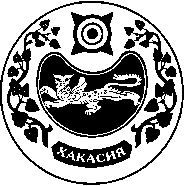 СОВЕТ ДЕПУТАТОВ   УСТЬ-БЮРСКОГО  СЕЛЬСОВЕТА